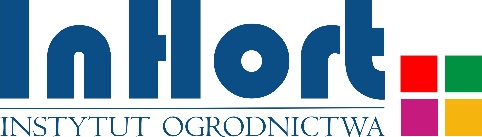 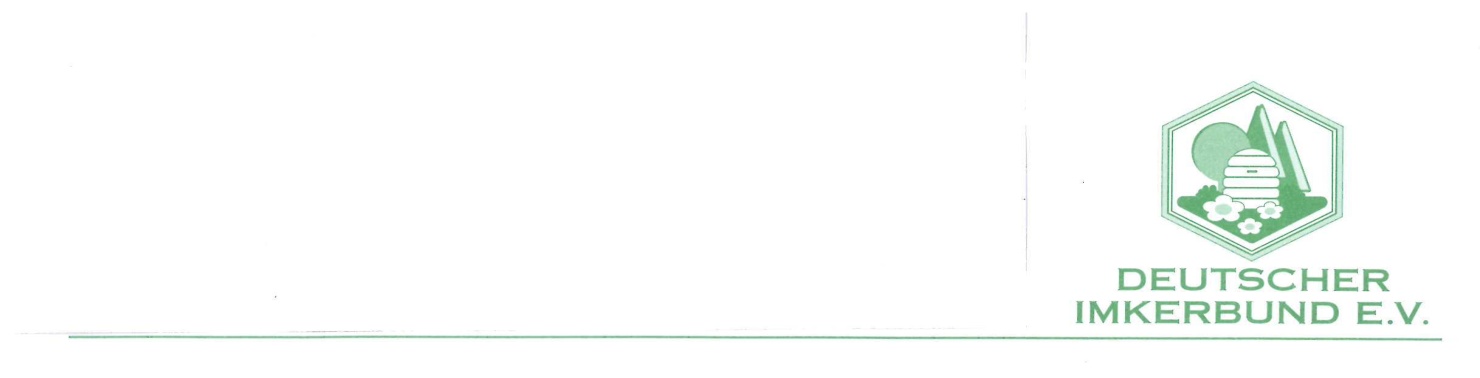 Do Rady Niemieckiego Związku Pszczelarskiego,Do Rady Polskiego Związku PszczelarskiegoHodowców matek pszczelichZwiązków pszczelarskich,Szanowni hodowcy,Szanowni Pszczelarze,Miło nam poinformować, że w dniu 20.10.2018 roku w Görlitz (Zgorzelcu), odbędzie się polsko-niemieckie spotkanie - konferencja hodowców matek pszczelich i pszczelarzy z obu krajów, zorganizowane w ramach projektu  SmartBees.Jak Państwu wiadomo celem projektu - szczególnie ważnym dla hodowców - był przede wszystkim rozwój hodowli poszczególnych ras pszczelich w różnych krajach. Z tego powodu zdecydowaliśmy się podjąć organizacji konferencji pod przewodnictwem Instytutu Pszczelarstwa w Hohen Neuendorf, przy współudziale Związków Pszczelarskich Niemiec i Polski. W programie konferencji znajdą się liczne interesujące wykłady (patrz załącznik)Zapraszamy serdecznie na wyżej wymienioną konferencję oraz prosimy o przekazanie zaproszenia zainteresowanym tematem hodowcom z Państwa stowarzyszenia.Z powodu kompleksowych przygotowań prosimy o szybką odpowiedź poprzez poniżej zamieszczony formularz Instytutu Pszczelarskiego LIB przy Friedrich –Engels- Str. 32, 16540 Hohen Neuendorf, tel:03303/2938-30, fax:03303/2938-40, e-mail: info@honigbiene.deW załączniku zamieszczamy listę hoteli w Görlitz (Zgorzelcu) po stronie niemieckiej (nie dysponujemy listą hoteli po stronie polskiej). Bardzo prosimy o to aby z własnej inicjatywy zadbać o zakwaterowanie, ponieważ Zgorzelec (po obu stronach granicy) jest miastem turystycznym z wieloma atrakcjami i często obleganym przez turystów.Niestety nie ma możliwości zorganizowania odpowiednio dużego lokum, by móc jeszcze w piątek wieczorem spokojnie spotkać się i wymienić spostrzeżeniami, ponieważ w październiku w Zgorzelcu ma miejsce wiele wydarzeń kulturalnych.Proszę jednak zaznaczyć na Państwa formularzu, czy przybędą Państwo jeszcze w piątek 19 października i czy byliby Państwo zainteresowani wspólnym spotkaniem w wieczór poprzedzający nasze spotkanie. Postaramy się (mimo ograniczonych możliwości) zadbać o jakieś odpowiednie lokum, bądź kilka lokali w okolicach Rynku Dolnego oraz poinformujemy Państwa o tej możliwości w odpowiednim czasie. Gdyby nie było to możliwe, spotkamy się przy schodach ratuszowych na Rynku Dolnym o godz. 19.00 i ewentualnie spróbujemy poszukać jakiegoś odpowiedniego lokum i spotkać się w mniejszych grupach.Życzymy Państwu dobrej podróży oraz prosimy nie zapomnieć o jak najszybszym zarejestrowaniu się w Hohen Neuendorf!Z poważaniemF.-K. Tiesler i dr hab.Małgorzata Bieńkowska prof.nadzw.IOZałączniki:ProgramFormularz zameldowaniaLista hoteli w Zgorzelcu